                                                            Principal: - 03412777054, Office: - 03412678921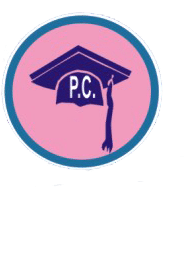 PANDAVESWAR COLLEGEEstd.- 04-08-2005Affiliated to Kazi Nazrul University (Govt. Aided)P.O- Pandaveswar, Dist-Paschim Bardhaman (W.B) PIN-713346Email:  pandaveswarcollege126@gmail.com Website: www.pandaveswarcollege.ac.inRef. No:-                                                                                                                              Date:- DISCLAIMER!!THIS IS KNOWN TO ALL CONCERNED THAT ANY OFFICIAL  CERTIFICATES/PAPERS FROM PANDAVESWAR COLLEGE BEARING PANDAVESWAR COLLEGE LETTERHEAD, SEAL, MEMO NUMBER, DATE AND SIGNATURE OF THE PRINCIPAL IN THE NAME OF  DR. MD SIDDIQUE HOSSAIN (WHO RESIGNED FROM THE POST OF ASSISTANT PROFESSOR,DEPARTMENT OF EDUCATION,PANDAVESWAR COLLEGE ON 23.02.2024) SHOULD BE CROSS VERIFIED FROM COLLEGE END.THE COLLEGE AUTHORITY DISOWNS & DISCLAIMS THE LIABILITY & AUTHENTICITY OF ANY SUCH ABOVE DOCUMENTS.GOVERNING BODYPANDAVESWAR COLLEGE